Grade 4 DESE and SPS suggest for students to engage in meaningful and productive learning for approximately half the length of a regular school day. Please determine what is best for your family or child and feel free to choose from the review activities/ lessons provided for each week. Please reach out to us if you have questions or concerns. Submitting Work- Some work will be submitted automatically to teachers such as iready, imagine learning, and spelling city. Other work can be sent in an attachment or photograph by email to the content area teacher or photographed and sent on class dojo. 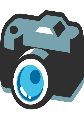 We’d love you to send pictures of you learning at home to share on our website!  Grado 4DESE y SPS sugieren que los estudiantes participen en un aprendizaje significativo y productivo durante  aproximadamente la mitad de la duración de un día escolarregular. Por favor, determine qué es lo mejor para su familia o hijo y no dude en elegir entre las actividades de revisión / lecciones proporcionadas para cada semana. Comuníquese con nosotros si tiene preguntas o inquietudes. Enviar trabajo- Algunos trabajos se enviarán automáticamente a los profesores como iready, imagine aprender y deletrear ciudad. Otros trabajos pueden ser enviados en un archivo adjunto o fotografía por correo electrónico al profesor del área de contenido o fotografiados y enviados en el dojo de clase. ¡Nos encantaría que enviaras fotos de tu aprendizaje en casa para compartirlas en nuestro sitio web! Word Work / SpellingWord Work / SpellingWord Work / SpellingWord Work / SpellingWeek of June 1 Week of June 1 Week of June 8Week of June 8Sight Word Lists- practice assigned words for the week. Make flashcards, write the words in different color markers, write on white boards. 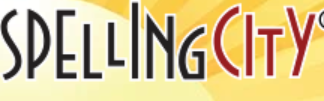 Evan Moor Spelling Lists- Complete the spelling activities for that spelling list. Spelling City.com- go to the assigned spelling list on www.spellingcity.com ; 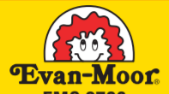 Students can complete “teach me” activitiesStudents can choose a variety of “play” games to practice Students can take the online and paper quiz at the end of the week. Sight Word Lists- practice assigned words for the week. Make flashcards, write the words in different color markers, write on white boards. Evan Moor Spelling Lists- Complete the spelling activities for that spelling list. Spelling City.com- go to the assigned spelling list on www.spellingcity.com ; Students can complete “teach me” activitiesStudents can choose a variety of “play” games to practice Students can take the online and paper quiz at the end of the week. Sight Word Lists- practice assigned words for the week. Make flashcards, write the words in different color markers, write on white boards. Evan Moor Spelling Lists- Complete the spelling activities for that spelling list. Spelling City.com- go to the assigned spelling list on www.spellingcity.com ; Students can complete “teach me” activitiesStudents can choose a variety of “play” games to practice Students can take the online and paper quiz at the end of the week. Sight Word Lists- practice assigned words for the week. Make flashcards, write the words in different color markers, write on white boards. Evan Moor Spelling Lists- Complete the spelling activities for that spelling list. Spelling City.com- go to the assigned spelling list on www.spellingcity.com ; Students can complete “teach me” activitiesStudents can choose a variety of “play” games to practice Students can take the online and paper quiz at the end of the week. Sight Words:decimal        detaildifference    distancedrawing       electricengine         especiallyexample      expressSpelling List #28Sight Words: opposite       patternphrase           poempower            processproperty        radioreplace         rhythm        Spelling List #29OTHER ACTIVITY IDEAS: Rainbow Writing:  write the words in different colored markers, trace with different color crayons, write on white boardsMemorySelect 10 words from the word list. Put each word on 2 flash cards. Place the words facing down. Each player turns two cards over and reads them. If the cards match, the player keeps them, writes the word on their list, and goes again. If they do not match the player turns them back over. The player with the most pairs wins/ words on their list.OTHER ACTIVITY IDEAS: Rainbow Writing:  write the words in different colored markers, trace with different color crayons, write on white boardsMemorySelect 10 words from the word list. Put each word on 2 flash cards. Place the words facing down. Each player turns two cards over and reads them. If the cards match, the player keeps them, writes the word on their list, and goes again. If they do not match the player turns them back over. The player with the most pairs wins/ words on their list.OTHER ACTIVITY IDEAS: Rainbow Writing:  write the words in different colored markers, trace with different color crayons, write on white boardsMemorySelect 10 words from the word list. Put each word on 2 flash cards. Place the words facing down. Each player turns two cards over and reads them. If the cards match, the player keeps them, writes the word on their list, and goes again. If they do not match the player turns them back over. The player with the most pairs wins/ words on their list.OTHER ACTIVITY IDEAS: Rainbow Writing:  write the words in different colored markers, trace with different color crayons, write on white boardsMemorySelect 10 words from the word list. Put each word on 2 flash cards. Place the words facing down. Each player turns two cards over and reads them. If the cards match, the player keeps them, writes the word on their list, and goes again. If they do not match the player turns them back over. The player with the most pairs wins/ words on their list.VocabularyVocabularyFlocabulary- Students should login to www.flocabulary.com and go to the assigned vocabulary unit for the week. Students should watch vocabulary video. Students can choose activities to practice vocabulary- lyric lab, vocab cards, vocab game, etc.)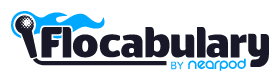 Complete vocabulary activity sheets.Students can take online quiz and printed quiz. Flocabulary- Students should login to www.flocabulary.com and go to the assigned vocabulary unit for the week. Students should watch vocabulary video. Students can choose activities to practice vocabulary- lyric lab, vocab cards, vocab game, etc.)Complete vocabulary activity sheets.Students can take online quiz and printed quiz. Week of June 1Week of June 8Word Up OrangeLesson 4 - ReviewManny The Dog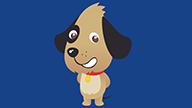 June 1-June 5 Vocabulary Teacher Video Word Up OrangeLesson 5 - ReviewHome Movies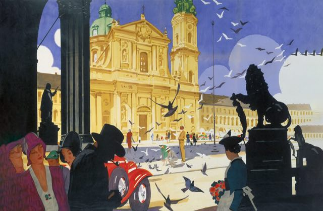 June 8-June 12 Vocabulary Teacher Video OTHER ACTIVITY IDEAS:Pictionary- Choose a vocabulary word and draw it out on paper. The player has to guess the word.Charades- Choose a vocabulary word and act it out for people to guess.Word Detective- look for vocabulary words in magazines, newspapers, on TV, etc. Write down the ones you find and where you found them. OTHER ACTIVITY IDEAS:Pictionary- Choose a vocabulary word and draw it out on paper. The player has to guess the word.Charades- Choose a vocabulary word and act it out for people to guess.Word Detective- look for vocabulary words in magazines, newspapers, on TV, etc. Write down the ones you find and where you found them. ReadingReading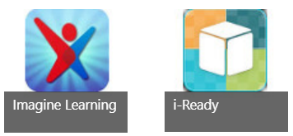 IReady (ELA) Independent Level Practice- approximately 45 minutes per week   - or-Imagine Learning  for ELL students   Both sites can be found on the Student Application Page    Independent Reading – Read books at student reading level for approximately 20 minutes per day. (Students can read books from home, www.getepic.com , or Scholastic Literacy Pro App on the Student Application Page    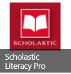 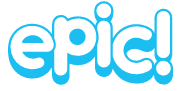 Scholastic News-students can go to the assigned Scholastic News Edition for the week on Scholastic News  Once on the Scholastic News login page- click CLEVER first; then loginRead the articles, or listen to them read aloud online, or have a parent read them to student.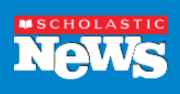 Watch any videos related to the articles. Complete comprehension or writing activity sheets.Complete the “Quiz Whiz” when student has completed activities for this Scholastic Edition. IReady (ELA) Independent Level Practice- approximately 45 minutes per week   - or-Imagine Learning  for ELL students   Both sites can be found on the Student Application Page    Independent Reading – Read books at student reading level for approximately 20 minutes per day. (Students can read books from home, www.getepic.com , or Scholastic Literacy Pro App on the Student Application Page    Scholastic News-students can go to the assigned Scholastic News Edition for the week on Scholastic News  Once on the Scholastic News login page- click CLEVER first; then loginRead the articles, or listen to them read aloud online, or have a parent read them to student.Watch any videos related to the articles. Complete comprehension or writing activity sheets.Complete the “Quiz Whiz” when student has completed activities for this Scholastic Edition. Week of June 1Week of June 8“Do You Feel Like This?”Issue Dated January 6, 2020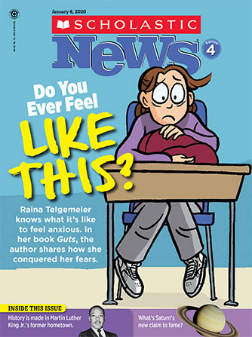 June 1-June 5 Reading Teacher Video “Do Aliens Exist?”Issue Dated January 27, 2020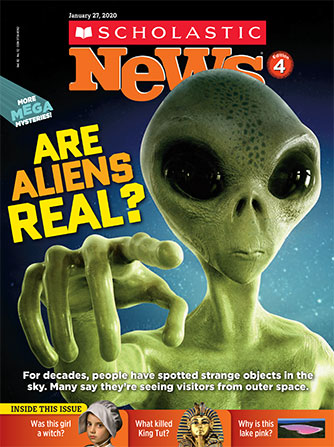 June 8-June 12 Reading Teacher Video OTHER ACTIVITY IDEAS:Reading a Book- Make a list of new, unusual, or interesting words or phrases found in your book.Read / Write Directions- Read / Create the directions on how to play a game, a recipe, or how to do something. Make a list of the all the steps needed in order to do that task ask someone to complete the task following your exact instructions.OTHER ACTIVITY IDEAS:Reading a Book- Make a list of new, unusual, or interesting words or phrases found in your book.Read / Write Directions- Read / Create the directions on how to play a game, a recipe, or how to do something. Make a list of the all the steps needed in order to do that task ask someone to complete the task following your exact instructions.WritingWritingWriting Assignments are connected to Scholastic Reading Assignments above. Occasionally, teachers may include a writing assignment not linked to the Scholastic News.Writing Assignments are connected to Scholastic Reading Assignments above. Occasionally, teachers may include a writing assignment not linked to the Scholastic News.Week of June 1Week of June 8January 6th, 2020: Do You Feel Like This?Should Students Be Rewarded for Perfect Attendance:Opinion EssayOpen Response OrganizerJune 1-June 5 Writing Teacher Video January 27th, 2020: Are Aliens Real?What Killed King Tut?Opinion EssayOpen Response OrganizerJune 8-June 12 Writing Teacher Video OTHER ACTIVITY IDEAS:Story writing- write a story about your favorite childhood experience, what was the experience, who was there with you, what did you do together...Write a letter- write a letter to a friend that you haven’t seen in a long time, what would you say to them?Journal Writing Prompt:  write a journal entry about a time when you received a surprise visit from a friend or family member.OTHER ACTIVITY IDEAS:Story writing- write a story about your favorite childhood experience, what was the experience, who was there with you, what did you do together...Write a letter- write a letter to a friend that you haven’t seen in a long time, what would you say to them?Journal Writing Prompt:  write a journal entry about a time when you received a surprise visit from a friend or family member.MathMathIReady (Math) Independent Level Practice- at least 45 minutes per week  (Student Application Page)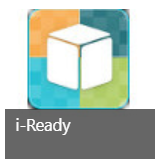 Xtra Math Fluency Practice- students can log in through the Student Application PageVideo Directions on how to access Xtra Math: https://youtu.be/kbhVl7n_uAE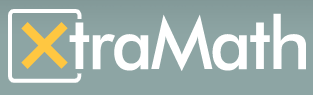 IReady Math Grade Level LessonLog into iReady-Choose Math    Student Application PageWatch and Complete the Lesson Tutorial(s) for that week’s Lesson (Teacher assigned side)Click on the Bookshelf icon at bottom of screen. Complete assigned workbook pages (use scrap paper to show work, have family members check) Complete Comprehension Check for this week’s lesson. (Teacher assigned side)IReady (Math) Independent Level Practice- at least 45 minutes per week  (Student Application Page)Xtra Math Fluency Practice- students can log in through the Student Application PageVideo Directions on how to access Xtra Math: https://youtu.be/kbhVl7n_uAEIReady Math Grade Level LessonLog into iReady-Choose Math    Student Application PageWatch and Complete the Lesson Tutorial(s) for that week’s Lesson (Teacher assigned side)Click on the Bookshelf icon at bottom of screen. Complete assigned workbook pages (use scrap paper to show work, have family members check) Complete Comprehension Check for this week’s lesson. (Teacher assigned side)Week of June 1Week of June 8Ready Math Lesson 25 Fractions as Tenths and HundredthsWatch interactive tutorial videoWorkbook pages 519 & 520523 & 524529-531Complete the Lesson Check 25June 1-June 5 Math Teacher Video Suggested Due Date 6/5/20Ready Math Lesson 26 Relate Decimals and FractionsWatch interactive tutorial video-same video as last weekWorkbook pages 535 & 536 539 & 540 551 & 552Complete Lesson Check 26June 8-June 12 Math Teacher Video Suggested Due Date:6/12/20OTHER ACTIVITY IDEAS:Run a flashcard race- Tape flashcards to the floor and challenge someone in your house to see who can correctly make their way to the finish line the fastest. You can either shut out the answers or write them down, but you have to get them right before you move on to the next card.Draw a colorful math fact garden-Draw a basic flower with 10 numbered petals using sidewalk chalk.  Then write a number to multiply  (or add or subtract) by in the middle and fill the pedals with the correct answers.OTHER ACTIVITY IDEAS:Run a flashcard race- Tape flashcards to the floor and challenge someone in your house to see who can correctly make their way to the finish line the fastest. You can either shut out the answers or write them down, but you have to get them right before you move on to the next card.Draw a colorful math fact garden-Draw a basic flower with 10 numbered petals using sidewalk chalk.  Then write a number to multiply  (or add or subtract) by in the middle and fill the pedals with the correct answers.ScienceScienceScience Website login instructionsStemscopes: students can log in through the Student Application PageGo to assignmentsGames and simulations also availableDiscoveryEd: students can log in through the Student Application PageTeacher may assign a task or locationStudents may also freely investigate topics that interest themBrainpop Jr.: https://jr.brainpop.com/Students may go to assigned work or investigate videos and activities that interest themUsername: frederickharrisschoolPassword: Hawks1Science Website login instructionsStemscopes: students can log in through the Student Application PageGo to assignmentsGames and simulations also availableDiscoveryEd: students can log in through the Student Application PageTeacher may assign a task or locationStudents may also freely investigate topics that interest themBrainpop Jr.: https://jr.brainpop.com/Students may go to assigned work or investigate videos and activities that interest themUsername: frederickharrisschoolPassword: Hawks1Weeks of June 1-June 12 First... Watch PowerPoint video to review previous lessons and learn about science project ideas. June 1-June 12 Science Teacher Video Next... ENGAGE: Choose ONE Science Project from the list of topics listed below or a topic of your own. Whichever topic you choose, be sure to DO SOME of RESEARCH (watch a couple of videos) and COMPLETE a Project Planner (see teacher SAMPLE)Then,EXPLORE & HAVE FUN: Gather the materials & create your Science Project.Finally,            EXPLAIN: Complete the Project Planner & prepare to “SHOW & TELL” us about your project during our Science Zoom meeting.OPTIONAL: If you rather extend your String-Telephone project, instead of delving into a new science project YOU CAN! Just create another string telephone and compare it to the first one by completing this handout. Compare String TelephonesOTHER ACTIVITY IDEAS:Bird Watcher- Make your own homemade BINOCULARS with some cardboard paper rolls. Go outdoors and watch the birds. See how many different birds you can spot.   Rock Painting- Summertime is almost here which means it’s time to get those summer rock painted and ready to go! The sooner you can start painting them, the sooner that summer just might make an appearance.Word Work / OrtografíaWord Work / OrtografíaWord Work / OrtografíaWord Work / OrtografíaSemana del 1 de junioSemana del 1 de junioSemana del 8 de junioSemana del 8 de juniopalabras a la vista- practicar palabras asignadas para la semana. Hacer tarjetas, escribir las palabras en diferentes marcadores de color, escribir en tableros blancos. Evan Moor Spelling Lists- Completa las actividades ortográficas para esa lista de ortografía.Ortografía City.com-  ir a la lista de ortografía asignada en  www.spellingcity.com;  Los estudiantes pueden completar actividades de "enseñarme"Los estudiantes pueden elegir una variedad de juegos de "jugar" para practicarLos estudiantes pueden hacer el cuestionario en línea y en papel al final de la semana.palabras a la vista- practicar palabras asignadas para la semana. Hacer tarjetas, escribir las palabras en diferentes marcadores de color, escribir en tableros blancos. Evan Moor Spelling Lists- Completa las actividades ortográficas para esa lista de ortografía.Ortografía City.com-  ir a la lista de ortografía asignada en  www.spellingcity.com;  Los estudiantes pueden completar actividades de "enseñarme"Los estudiantes pueden elegir una variedad de juegos de "jugar" para practicarLos estudiantes pueden hacer el cuestionario en línea y en papel al final de la semana.palabras a la vista- practicar palabras asignadas para la semana. Hacer tarjetas, escribir las palabras en diferentes marcadores de color, escribir en tableros blancos. Evan Moor Spelling Lists- Completa las actividades ortográficas para esa lista de ortografía.Ortografía City.com-  ir a la lista de ortografía asignada en  www.spellingcity.com;  Los estudiantes pueden completar actividades de "enseñarme"Los estudiantes pueden elegir una variedad de juegos de "jugar" para practicarLos estudiantes pueden hacer el cuestionario en línea y en papel al final de la semana.palabras a la vista- practicar palabras asignadas para la semana. Hacer tarjetas, escribir las palabras en diferentes marcadores de color, escribir en tableros blancos. Evan Moor Spelling Lists- Completa las actividades ortográficas para esa lista de ortografía.Ortografía City.com-  ir a la lista de ortografía asignada en  www.spellingcity.com;  Los estudiantes pueden completar actividades de "enseñarme"Los estudiantes pueden elegir una variedad de juegos de "jugar" para practicarLos estudiantes pueden hacer el cuestionario en línea y en papel al final de la semana.Palabras s ight:detalle decimaldistancia de diferenciadibujo eléctricomotor especialmenteejemplo expresoLista de ortografía #28Palabras a la vista:patrón opuestofrase poemaproceso de energíaradio de la propiedadreemplazar el ritmoLista ortográfica #29OTRAS IDEAS DE ACTIVIDAD:Escritura arco iris: escribir las palabras en marcadores de diferentes colores, trazar con diferentes crayones de color, escribir en tableros blancosMemoriaSeleccione 10 palabras de la lista de palabras. Ponga cada palabra en 2 tarjetas flash. Coloque las palabras hacia abajo. Cada jugador entrega dos cartas y las lee. Si las cartas coinciden, el jugador las mantiene, escribe la palabra en su lista y vuelve a hacerlo. Si no coinciden, el jugador los vuelve a darles la vuelta. El jugador con más pares gana/ palabras en su lista.OTRAS IDEAS DE ACTIVIDAD:Escritura arco iris: escribir las palabras en marcadores de diferentes colores, trazar con diferentes crayones de color, escribir en tableros blancosMemoriaSeleccione 10 palabras de la lista de palabras. Ponga cada palabra en 2 tarjetas flash. Coloque las palabras hacia abajo. Cada jugador entrega dos cartas y las lee. Si las cartas coinciden, el jugador las mantiene, escribe la palabra en su lista y vuelve a hacerlo. Si no coinciden, el jugador los vuelve a darles la vuelta. El jugador con más pares gana/ palabras en su lista.OTRAS IDEAS DE ACTIVIDAD:Escritura arco iris: escribir las palabras en marcadores de diferentes colores, trazar con diferentes crayones de color, escribir en tableros blancosMemoriaSeleccione 10 palabras de la lista de palabras. Ponga cada palabra en 2 tarjetas flash. Coloque las palabras hacia abajo. Cada jugador entrega dos cartas y las lee. Si las cartas coinciden, el jugador las mantiene, escribe la palabra en su lista y vuelve a hacerlo. Si no coinciden, el jugador los vuelve a darles la vuelta. El jugador con más pares gana/ palabras en su lista.OTRAS IDEAS DE ACTIVIDAD:Escritura arco iris: escribir las palabras en marcadores de diferentes colores, trazar con diferentes crayones de color, escribir en tableros blancosMemoriaSeleccione 10 palabras de la lista de palabras. Ponga cada palabra en 2 tarjetas flash. Coloque las palabras hacia abajo. Cada jugador entrega dos cartas y las lee. Si las cartas coinciden, el jugador las mantiene, escribe la palabra en su lista y vuelve a hacerlo. Si no coinciden, el jugador los vuelve a darles la vuelta. El jugador con más pares gana/ palabras en su lista.VocabularioVocabularioFlocabular- Los estudiantes deben iniciar sesión en  www.flocabulary.com e ir a la unidad de vocabulario asignada para la semana.Los estudiantes deben ver el video del vocabulario.Los estudiantes pueden elegir actividades para practicar vocabulario- laboratorio lírico, tarjetas de vocabulario, juego de vocabulario, etc.)Hojas completas de actividades de vocabulario.Los estudiantes pueden tomar cuestionarios en línea y cuestionarios impresos.Flocabular- Los estudiantes deben iniciar sesión en  www.flocabulary.com e ir a la unidad de vocabulario asignada para la semana.Los estudiantes deben ver el video del vocabulario.Los estudiantes pueden elegir actividades para practicar vocabulario- laboratorio lírico, tarjetas de vocabulario, juego de vocabulario, etc.)Hojas completas de actividades de vocabulario.Los estudiantes pueden tomar cuestionarios en línea y cuestionarios impresos.Semana del 1 de junioSemana del 8 de junioWord Up OrangeLección 4 - RevisiónManny The Dog1 de junio-junio 5 Video del profesor de vocabularioWord Up OrangeLección 5 - RevisiónHome Movies8 de junio-junio 12 Vocabulario Maestro VideoOTRAS IDEAS DE ACTIVIDAD:Pictionary- Elija una palabra de vocabulario y sáquela en papel. El jugador tiene que adivinar la palabra.Charades- Elija una palabra de vocabulario y actuar para que la gente lo adivine.Word Detective- buscar palabras de vocabulario en revistas, periódicos, en la televisión, etc. Anota los que encuentres y dónde los encontraste. OTRAS IDEAS DE ACTIVIDAD:Pictionary- Elija una palabra de vocabulario y sáquela en papel. El jugador tiene que adivinar la palabra.Charades- Elija una palabra de vocabulario y actuar para que la gente lo adivine.Word Detective- buscar palabras de vocabulario en revistas, periódicos, en la televisión, etc. Anota los que encuentres y dónde los encontraste. LecturaLecturaPráctica de Nivel Independiente IReady (ELA)- aproximadamente 45 minutos por semana - o-Imagine el aprendizaje para los estudiantes de ELLAmbos sitios se pueden encontrar en la página de solicitud de estudianteLectura independiente – Leer libros a nivel de lectura de los estudiantes durante aproximadamente 20 minutos por día. (Los estudiantes pueden leer libros desde casa, www.getepic.com o aplicación Scholastic Literacy Pro en la página de solicitud de estudianteScholastic News-los estudiantes pueden ir a la edición de Scholastic News asignada para la semana en  Scholastic NewsUna vez en la página de inicio de sesión de Scholastic News- haga clic en CLEVER primero; a continuación, inicie sesiónLea los artículos, o escúchelos leer en voz alta en línea, o pida a un padre que los lea al alumno.Vea cualquier vídeo relacionado con los artículos.Comprehensión completa o escribir hojas de actividades.Completa el "Quiz Whiz" cuando el estudiante haya completado las actividades para esta Edición Escolar.Práctica de Nivel Independiente IReady (ELA)- aproximadamente 45 minutos por semana - o-Imagine el aprendizaje para los estudiantes de ELLAmbos sitios se pueden encontrar en la página de solicitud de estudianteLectura independiente – Leer libros a nivel de lectura de los estudiantes durante aproximadamente 20 minutos por día. (Los estudiantes pueden leer libros desde casa, www.getepic.com o aplicación Scholastic Literacy Pro en la página de solicitud de estudianteScholastic News-los estudiantes pueden ir a la edición de Scholastic News asignada para la semana en  Scholastic NewsUna vez en la página de inicio de sesión de Scholastic News- haga clic en CLEVER primero; a continuación, inicie sesiónLea los artículos, o escúchelos leer en voz alta en línea, o pida a un padre que los lea al alumno.Vea cualquier vídeo relacionado con los artículos.Comprehensión completa o escribir hojas de actividades.Completa el "Quiz Whiz" cuando el estudiante haya completado las actividades para esta Edición Escolar.Semana del 1 de junioSemana del 8 de junio"¿Te sientes así?"Número fechado el 6 de enerode20201 de junio-junio 5 Lectura del video del maestro de lectura"¿Existen los extranjeros?"Número fechado el 27 de enero de 20208 de junio-junio 12 Lectura del profesor VideoOTRAS IDEAS DE ACTIVIDAD:Leer un libro- Haga una lista de palabras o frases nuevas, inusuales o interesantes que se encuentran en su libro.Leer / Escribir instrucciones- Leer / Crear las instrucciones sobre cómo jugar un juego, una receta, o cómo hacer algo. Haga una lista de todos los pasos necesarios para hacer esa tarea pida a alguien que complete la tarea siguiendo sus instrucciones exactas.OTRAS IDEAS DE ACTIVIDAD:Leer un libro- Haga una lista de palabras o frases nuevas, inusuales o interesantes que se encuentran en su libro.Leer / Escribir instrucciones- Leer / Crear las instrucciones sobre cómo jugar un juego, una receta, o cómo hacer algo. Haga una lista de todos los pasos necesarios para hacer esa tarea pida a alguien que complete la tarea siguiendo sus instrucciones exactas.EscrituraEscrituraLas asignaciones de escritura están conectadas a las asignaciones de lectura escolar anteriores.Ocasionalmente, los maestros pueden incluir una tarea de escritura no vinculada a las Noticias Escolásticos.Las asignaciones de escritura están conectadas a las asignaciones de lectura escolar anteriores.Ocasionalmente, los maestros pueden incluir una tarea de escritura no vinculada a las Noticias Escolásticos.Semana del 1 de junioSemana del 8 de junio6deenerode 2020: ¿Te sientes así?En caso de que los estudiantes sean recompensados por una asistencia perfecta:Ensayo de opiniónOrganizador de respuestas abiertas1 de junio-junio 5 Escribir Video del Maestro27thde enero de2020: ¿Son reales los extraterrestres?¿Qué mató al rey Tut?Ensayo de opiniónOrganizador de respuestas abiertas8 de junio-junio 12 Escribir video del maestroOTRAS IDEAS DE ACTIVIDAD:Escribir historias - escribir una historia sobre su experiencia favorita dela infancia, cuál fue la experiencia, quién estaba allí con usted, qué hicieron juntos ...Escribe una carta a   un amigo que no hayas visto en mucho tiempo, ¿qué le dirías?Mensaje de escritura del diario: escriba una entrada de diario sobre una fecha en la que recibió una visita sorpresa de un amigo o familiar.OTRAS IDEAS DE ACTIVIDAD:Escribir historias - escribir una historia sobre su experiencia favorita dela infancia, cuál fue la experiencia, quién estaba allí con usted, qué hicieron juntos ...Escribe una carta a   un amigo que no hayas visto en mucho tiempo, ¿qué le dirías?Mensaje de escritura del diario: escriba una entrada de diario sobre una fecha en la que recibió una visita sorpresa de un amigo o familiar.MatemáticaMatemáticaIReady (Matemáticas) Práctica de Nivel Independiente- al menos 45 minutos por semana (Página de Solicitud deEstudiante)Práctica de Fluidez Matemática Xtra- los estudiantes pueden iniciar sesión a través de la Página de Solicitud de EstudianteInstrucciones de vídeo sobre cómo acceder a Xtra Math: https://youtu.be/kbhVl7n_uAELección de nivel de grado de matemáticas IReadyInicie sesión en la página de solicitud de estudiante de matemáticas iReady-ChooseVer y completar los tutoriales de lección para la lección de esa semana (lado asignado por el maestro)Haga clic en el icono estantería en la parte inferior de la pantalla. Completar las páginas del libro de trabajo asignadas (utilice papel de desecho para mostrar el trabajo, haga que los miembros de la familia revisen)Complete Comprehension Check para la lección de esta semana. (Lado asignado del maestro)IReady (Matemáticas) Práctica de Nivel Independiente- al menos 45 minutos por semana (Página de Solicitud deEstudiante)Práctica de Fluidez Matemática Xtra- los estudiantes pueden iniciar sesión a través de la Página de Solicitud de EstudianteInstrucciones de vídeo sobre cómo acceder a Xtra Math: https://youtu.be/kbhVl7n_uAELección de nivel de grado de matemáticas IReadyInicie sesión en la página de solicitud de estudiante de matemáticas iReady-ChooseVer y completar los tutoriales de lección para la lección de esa semana (lado asignado por el maestro)Haga clic en el icono estantería en la parte inferior de la pantalla. Completar las páginas del libro de trabajo asignadas (utilice papel de desecho para mostrar el trabajo, haga que los miembros de la familia revisen)Complete Comprehension Check para la lección de esta semana. (Lado asignado del maestro)Semana del 1 de junioSemana del 8 de junioLección de Matemáticas Lista 25 Fracciones como Décimas y CentésimasVer video tutorial interactivoPáginas del libro 519 y 520523 y 524529-531Complete la comprobación de la lección 251 de junio-junio 5 Video del profesor de matemáticasFecha de vencimiento sugerida 6/5/20Lección de matemáticas lista 26 Relacione decimales y fraccionesVer tutorial interactivo video-mismo video que la semana pasadaPáginas del libro 535 y 536539 y 540551 y 552Completar la comprobación de la lección 268 de junio-junio 12 Video del profesor de matemáticasFecha de vencimiento sugerida:6/12/20OTRAS IDEAS DE ACTIVIDAD:Ejecutar una carrera de tarjetas de memoria - Tarjetas decinta al suelo y desafiar a alguien en su casa para ver quién puede hacer correctamente su camino a la línea de meta más rápido. Puedes apagar las respuestas o escribirlas, pero tienes que obtenerlas justo antes de pasar a la siguiente tarjeta.Dibuja un colorido jardín de hechos matemáticos-Dibuja una flor básica con 10 pétalos numerados usando tiza de la acera.  Luego escribe un número para multiplicar (o sumar o restar) por en el medio y llenar los pedales con las respuestas correctas.OTRAS IDEAS DE ACTIVIDAD:Ejecutar una carrera de tarjetas de memoria - Tarjetas decinta al suelo y desafiar a alguien en su casa para ver quién puede hacer correctamente su camino a la línea de meta más rápido. Puedes apagar las respuestas o escribirlas, pero tienes que obtenerlas justo antes de pasar a la siguiente tarjeta.Dibuja un colorido jardín de hechos matemáticos-Dibuja una flor básica con 10 pétalos numerados usando tiza de la acera.  Luego escribe un número para multiplicar (o sumar o restar) por en el medio y llenar los pedales con las respuestas correctas.CienciaCienciaInstrucciones de inicio de sesión en el sitio web de ScienceStemscopes: students puede iniciar sesión a través de la página de solicitud de estudianteIr a asignacionesJuegos y simulaciones también disponiblesDiscoveryEd:  los estudiantes pueden iniciar sesión a través de la página de solicitud de estudianteEl maestro puede asignar una tarea o ubicaciónLos estudiantes también pueden investigar libremente temas que les interesenBrainpop Jr.: https://jr.brainpop.com/Los estudiantes pueden ir al trabajo asignado o investigar videos y actividades que les interesenNombre de usuario: frederickharrisschoolContraseña: Hawks1Instrucciones de inicio de sesión en el sitio web de ScienceStemscopes: students puede iniciar sesión a través de la página de solicitud de estudianteIr a asignacionesJuegos y simulaciones también disponiblesDiscoveryEd:  los estudiantes pueden iniciar sesión a través de la página de solicitud de estudianteEl maestro puede asignar una tarea o ubicaciónLos estudiantes también pueden investigar libremente temas que les interesenBrainpop Jr.: https://jr.brainpop.com/Los estudiantes pueden ir al trabajo asignado o investigar videos y actividades que les interesenNombre de usuario: frederickharrisschoolContraseña: Hawks1Semanas del 1 de junio al 12 de junioPrimero...Vea el video de PowerPoint para revisar lecciones anteriores y aprender acerca de las ideas de proyectos de ciencia. 1 de junio-junio 12 Profesor de Ciencias Videopróximo...ENGAGE: Elija  UN Proyecto Científico de la lista de temas que se enumeran a continuación o un tema propio.Sea cual sea el tema que elija, asegúrese de HACER ALGUNOS DE INVESTIGACIONES (ver un par de videos) y COMPLETAR un Planificador de Proyectos (ver   muestra delprofesor)EntoncesEXPLORAR Y DIVERTIRSE: Reúne los materiales y crea tu Proyecto Científico.FinalmenteEXPLICA: Completa el Planificador de Proyectos  y prepárate para "SHOW & TELL" sobre tu proyecto durante nuestra reunión de Zoom Científico.OPCIONAL: Si prefiere  rather  extender su proyecto String-Telephone,   en lugar de profundizar en un nuevo proyecto científico que puede! Simplemente crea otro teléfono de cuerda y compáslo  al  primero completando este volante.Comparar teléfonos de cadenaOTRAS IDEAS DE ACTIVIDAD:Bird Watcher- Haga sus propios BINOCULARS caseros con algunos rollos de papel de cartón. Ve al aire libre y mira a los pájaros. Vea cuántas aves diferentes puede detectar.   Pintura de roca- Verano está casi aquí lo que significa que es hora de conseguir esas rocas de verano pintadas  y listas para ir! Cuanto antes puedas empezar a pintarlos, más pronto ese verano podría aparecer.